Duben 2020                                    Beruška nejen v letu, zajímá se o planetu                          2.třídaBětuška je zvědavá, jak to vypadá na planetě, na které žijeme, z čeho je složená, jak se dělí, kdo na ni žije a jak funguje. A s planetou je spjat i Vesmír, kde se pohybuje. Společně se také zaměříme na poznání základních elementů planety a základních prvků přírody, jejich význam a funkce.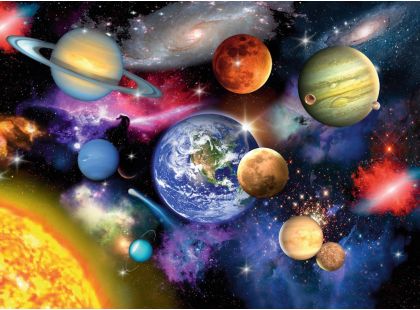 PodtémataNaše planeta ve Vesmíru – astronautika, Slunce, Měsíc, hvězdy, světadílyČtyři živly – voda, oheň, země, vzduchTo je ale počasí – vítr, déšť, kroupy, slunečno, sucho, mlha, bouřka, sníh, led, duha Cíle1. Vědět, že lidská činnost může prostředí chránit a zlepšovat, ale také poškozovat a ničit2. Seznámit se se světem lidí a jejich kulturami3. Vytvořit povědomí o vlastní sounáležitosti s planetou Zemi4. Seznámit se s charakterem počasíOčekávané kompetenceChápe, že zájem o to, co se kolem děje, činorodost, pracovitost a podnikavost jsou přínosem, a že naopak lhostejnost, nevšímavost a pohodlnost a nízká aktivita, mají svoje nepříznivé důsledkyKritéria hodnoceníAd/1:  Má povědomí o významu životního prostředí pro člověka, uvědomuje si, že způsobem, jakým se dítě i ostatní v jeho okolí chovají, ovlivňují vlastní zdraví i životní prostředíAd/2: Přistupuje k druhým lidem i k dětem bez předsudků, s úctou; chápe, že každý má ve společenství svou roli, podle které je třeba se chovatAd/3: Vytvořit povědomí o vlastní sounáležitosti s planetou ZemiAd/4:  Odliší pojmy, déšť, kroupy, jasno, zataženo apod.Oblast biologickáDítě a jeho těloOblast psychologickáDítě a jeho psychikaOblast interpersonálníDítě a ten druhýOblast kulturně-společenskáDítě a společnostOblast environmentálníDítě a světČinnosti Hrubá motorikaChodíme po špičkách ve vzpažení – udržujeme rovnováhu a výdržKoordinujeme chůzi na velkých molitanových stopách pomocí provázků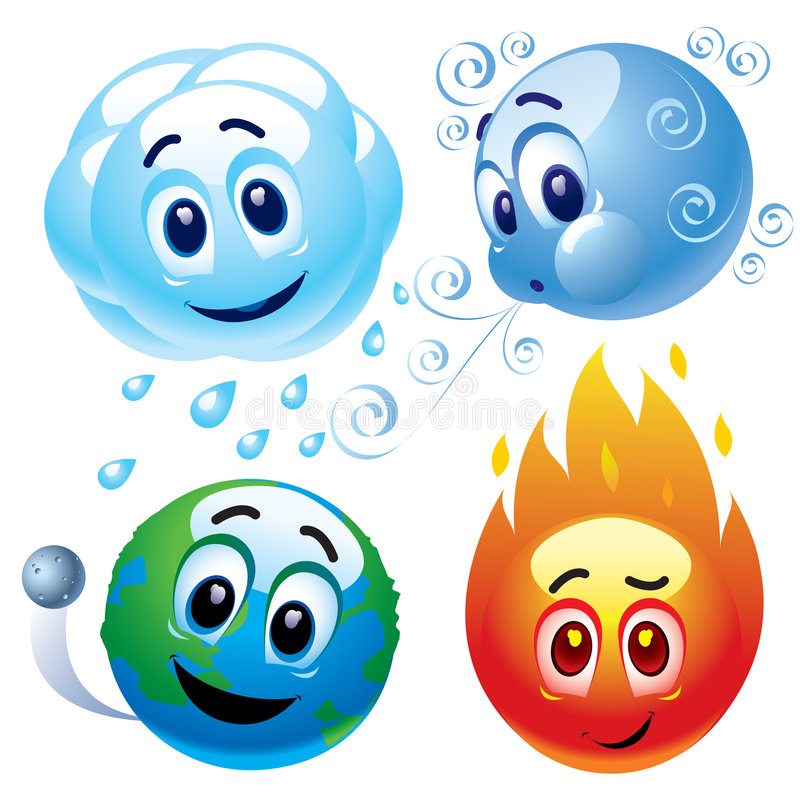 Běháme za vedoucím dítětem, reagujeme na změnu směru a tempaStartujeme z různých poloh a snažíme se o rychlý běhPlazíme se tunelem tvořený dětmi (vzpor stojmo)Přetahujeme se ve dvojicích pomocí chodidel, loktů, švihadlem, vytlačujeme se tělem z vymezeného prostoruPřekonáváme délku lavičky se změnou dotyku (s dotykem jednoho chodidla a jedné dlaně, dvou dlaní, chodidla na lavičce a dlaně na zemi  ..)Cvičíme s míči (planetami)Nácvik pohybových her a říkadelHodiny – říkáme si s pohybemNa velký třesk – reagujeme na signál, rozvíjíme postřehNa nekonečno – předáváme si dohodnutý signálNa kosmonauty – předáváme si štafetu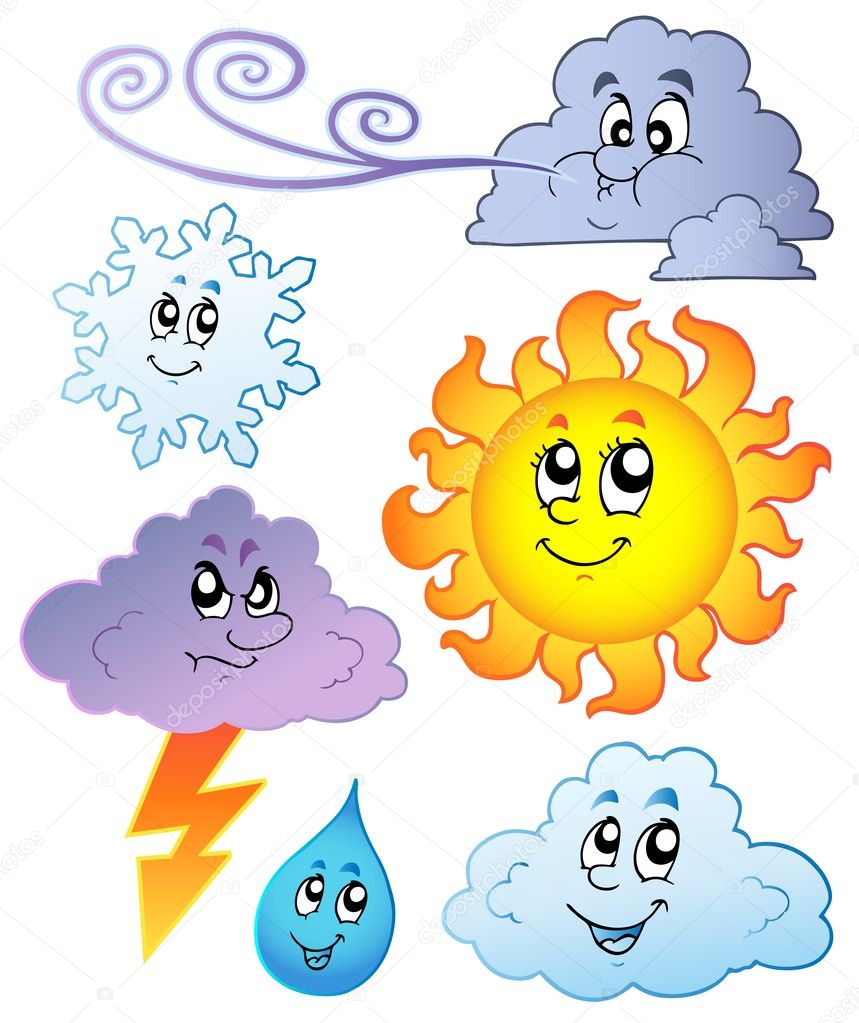 Opakování pohybových herNa rybičkyPršíKvětinaCukr, káva, limonádaSpontánní pohybové aktivity ve spojovací chodběJemná motorikaHvězdná obloha – vystřihujeme předkreslené tvary a lepíme na čtvrtkuVykreslujeme omalovánky k tématuNa paleontology – hrajeme si s pískemGrafomotorikaPlanety- spojujeme  body v planetách svislými a vodorovnými čaramiSluneční paprsky – dokreslujeme paprskyRaketou do vesmíru – dokreslujeme šikmé čáry na hvězdičkáchLet rakety – kreslíme let rakety kolem zeměkouleRaketa – dokreslujeme chybějící části obrázkuVe vesmíru – dokončujeme ocas kometámOheň – dokreslujeme stříkající vodu z hadiceDuha – dokreslujeme oblouky na duze a deštnícíchČinnostiSmyslové činnostiJazykové schopnostiCo děláme ve dne, co děláme v noci – tvoříme jednoduchá souvětíHomonyma – rozvíjíme jazykový cit – zuby, vlny, kohoutek…Doplň rýmZrakové vnímáníStřídej stále dokola - pokračujeme v započatém řazení prvků, správně dokreslujemeSluníčkové kostky – kde je obrázek umístěn vpravo nahoře, vlevo dole, uprostředFigura a pozadí – rozpoznáváme a pojmenováváme obrázek na pozadíStín – urči všechny obrázky, které mohou být stínem vzorového obrázkuSluchové vnímáníCo slyšíš na konci – upevňujeme název hlásky na konci (souhlásku)Najdi opičce kamarády – vytleskej jména zvířátek, najdi slovo ze tří slabikZasměj se se žirafou – vyhledej obrázky začínající na ŽŘekni slovo, které začíná na písmenko…Indiánské tajemství – šeptem předáváme kamarádovi tajemství, poslední sdělí nahlasPředstavení v MŠProbouzení jara se zvířátky – zkoumáme všemi smyslyPoznávací a rozumové činnostiVesmír – objevujeme svět mimo naší ZemiDen a noc – jak se střídá den a noc, Hvězdáři a hvězdárny – seznamujeme se s pojmy, ukazujeme si na obrázcíchČisté ovzduší – vyhledáváme mezi obrázky dané symbolyŽivly – základní síly přírody -  seznamujeme se s novým pojmem, využíváme obrazový materiálKdo je kdo – poznáváme jiné národy Země – běloch, černoch, rudoch (indián), Asiat (žlutá barva kůže), přiřazujeme dané obrázky a ukazujeme si na glóbu, kde žijí Slunce – naše hvězda – zjišťujeme, co je sluneční soustava, hvězdy, planeta Země, vesmír jak velké je Slunce, jak je daleko.. –pomocí obrazového materiálu a zástupných předmětůPočasí – mezi obrázky hledáme jednotlivé symboly daného počasí, říkáme si, kdy se dané počasí vyskytuje a pročNácvik básničkyMěsíc Let do VesmíruNácvik písničkyJaro, léto, podzim, zimaPředmatematické představyPočítej od 6 do 10 – počítáme tečky na dominu, na počítadle ukazujeme stejný počet kuličekHry s předměty – třídíme, počítáme, vyhledáváme podobné tvaryNízký x vyšší x nejvyšší – upevňujeme pojmyUpevňujeme orientaci v na ploše – nad, pod, úplně dole, před…Pracovní listyRok – vybarvi období, které právě máme, kdy máš narozeninyVe vesmíru – doplňujeme podle instrukcíCo nepatří do obrázku – co nepatří do jara, léta, podzimu, zimy Předčtenářská gramotnostHra na mimozemšťany – rozkládáme slova na jednotlivé hlásky a představujeme mimozemšťana (A-U-T-O)Podej hlášení, kdo je dnes ve školce, kdo chybí z kluků x z holek – zdokonalujeme mluvený projev, odpověď na otázku celou větouČinnosti Společenské a konstruktivní hryVyužíváme dostupných stavebnic – učíme se vzájemně dorozumívat, přistupovat na kompromisy a ústupkyVytváříme trojrozměrné stavby podle předlohy nebo podle fantazieStavíme rakety, kosmické loděNámětové hryNa obchodNa domácnostNa dopravuosvojujeme si role při neřízených činnostech, osvojujeme si pravidla společenského chováníKooperativní tvorbaBarvy vesmíru – znázorňujeme barevnost vzdáleného prostoru, dotváříme drippingem, dolepujeme maketou sluneční soustavuKomunitní kruhProč je nutné, abychom si všichni pomáhaliKdyby ses mohl proměnit, jakým živlem by ses stalHry s kamarádemNa pozorné a tiché indiány – dotýkáme se se zavřenýma očima místa na těle, kterého se dotknul kamarádPočasí na zádech – jemnými dotyky se pokusíme kamarádovi na zádech ztvárnit projevy počasí (déšť, vítr, sněžení, vichřici)Kamenná mandala – povídáme si o kameni, který si přineseme z domova, kde jsme ho našli, jakou má barvu, vymýšlíme pro něj jméno, řadíme je do kruhuSpolupráce se ZŠ KadaňskáSpolečné sportování v tělocvičně ZŠSpolupráce se ZŠSVýlet na koňskou farmu – dle aktuální situacePřipravujeme překvapení pro maminky k svátkuČinnosti Výtvarné činnostiMoje planeta – temperovými barvami malujeme planetu, kterou bychom chtěli mítStudánky – přes fólii se dotýkáme barev v modrozelených tónech, rozprostíráme po ploše, po zaschnutí dotváříme suchým pastelemŽivly – vyjadřujeme živly barevnou stopouHudební činnostiDechové cvičeníOheň – sfoukáváme plamínek, plamen… - střídáme nádech nosem a ústy bez zvedání ramenZvedání „kamenů“ – dýcháme pomocí bránice (při správném nádechu nosem se zvedá ruka položená na žaludku)Rytmické cvičeníVelká tma – rytmizujeme předem určená slova na ozvučná dřívkaHlasové cvičeníZpíváme si melodie písniček na dabadabadum, dubedubedumMelodii písničky „Slunce a moře“ zpíváme na dlouhé slabiky „tá, má, báNácvik písničekHvězdná oblohaKolik je na světě moříPoslechová cvičení, cvičení k tanciPět minut v AfriceHvězdičkaSlunce a mořeČetbaJak sluníčko čekalo na planetu ZemiPovídání o tměŘíkání o slunciVýlet do vesmíruO medvídkovi a ledové křeSobí pohádkaO kouzelném jezeruCesta za sluníčkemŽelví královstvíJak velbloudi pomáhají dětemO červené zemiKřišťálový princČinnosti Prohlížíme si dětské knihy, leporela a encyklopedie o zemi, vesmíru, s přírodní tématikou, ročními obdobími, vyhledáváme světadíly, prohlížíme si atlas a glóbusPoznatkyProč třídíme odpad, proč oddělujeme papír Proč potřebujeme mapy, glóbus, co je buzola, co jsou světové strany – objevujeme informace na mapě, glóbuCo jsou hvězdy na obloze, jaké seskupení můžeme vidětMezinárodní den Země (22. 4. ) – proč musíme chránit Zemi, vyjasňujeme si význam slova ekologickéJakou barvou jsou na globu vybarvena mořeJaké jsi slunéčko (ozónová vrstva Země)Co dělá paleontologKdo je kosmonaut, proč létá ve vesmíruRaketa, raketoplán – z internetu a dostupných knih získáváme přiměřené informace o popisu, dovídáme se rozdílnost v daných pojmechProč se střídají čtyři roční obdobíUpevňujeme názvy měsíců v roceV čem spočívá  ničivá síla živlů a jak nám živly sloužíČetbaDěti a ekologieSpontánní pohybové aktivity na školní zahradě dle počasíVyužíváme dřevěný programHrajeme si na pískovištiJezdíme na kolech, koloběžkáchMíčové hryVycházkyOkolí mateřské školy – všímáme si kontejnerů pro třídění odpaduOkolí Bezručova údolí a Domovinky – vnímáme počasí, jak se cítíme, pozorujeme olohuOkolí vlakového nádraží – vyhledáváme geometrické předměty v okolíOkolí Filipových rybníků Pokusy a experimentyBarvy světla – pokus se sklenicí vody, papírem a slunečným počasímBezbarvá tráva – jaký vliv má nedostatek světlaPozorujeme naše stromky – vliv jarního počasíPráce s interaktivním stolkemJaro